О противопожарной защищённости населённых пунктов Бойкопонурского сельского поселения Калининского района             В соответствии с Федеральным законом от 21 декабря 1994 г. № 68-ФЗ "О защите населения и территории от чрезвычайных ситуаций природного и техногенного характера", от 21 декабря 1994 г. № 69-ФЗ "О пожарной безопасности", законом Краснодарского края от 31 марта 2000 г. № 250-КЗ "О пожарной безопасности в Краснодарском крае", в целях предупреждения возможных чрезвычайных ситуаций, активизации работы по защите жизни и здоровья населения от пожаров, недопущения  гибели и травматизма на пожарах, своевременного реагирования на термические аномалии, повышения уровня защищённости объектов  жизнеобеспечения, сельскохозяйственного и социального назначения, на территории Бойкопонурского сельского поселения Калининского района:1. Запретить неконтролируемое сжигание сухой растительности, мусора и других отходов, собранных листьев, сжигание стерни и проведение сельскохозяйственных палов, а также разведение костров, включая внутренние территории организаций и частных домовладений.2. Администрации Бойкопонурского сельского поселения Калининского района, руководителям учреждений, организаций, предприятий всех форм собственности, руководителям органов ТОС, населению:1) Активизировать работу по противопожарной пропаганде и информированию населения, направленную на профилактику пожаров на подведомственных территориях, о требовании Постановления Правительства Российской Федерации от 16 сентября 2020г №1479 "Об утверждении Правил противопожарного режима в Российской Федерации", при этом использовать возможности интернет-ресурса;2) Реализовать мероприятия с населением, включающие проведение сходов, рейдов с распространением памяток, листовок по вопросам соблюдения норм и правил пожарной безопасности, за своевременным реагированием на возникающие термоточки;3) Обеспечить проведение работы по предупреждению возникновения несанкционированных свалок мусора в границах поселения;4) Провести комплекс мер по защите населенных пунктов сельского поселения от пожаров, выкосу сухой травянистой растительности в местах, прилегающих к жилым домам и другим строениям, а также других мероприятий, исключающих переброс огня при ландшафтных пожарах на здания и сооружения (обкос, опашка территорий, создание минерализованных полос);5) Принять меры по недопущению проживания людей в необорудованных для этого местах (вагончики, бытовки);6) Усилить работу административной комиссии по пресечению, выявлению, а также своевременному рассмотрению дел об административных правонарушениях, связанных с нарушением правил благоустройства и содержания территории населённых пунктов, особенно в пожароопасный период;7) При необходимости своевременно вводить на территории сельского поселения "Особый противопожарный режим";8) Провести обследование многодетных семей, семей, находящихся в социально-опасном положении или трудной жизненной ситуации, одиноких малоподвижных пенсионеров и инвалидов с целью проведения профилактических мероприятий, особое внимание уделяя вопросу исправности газового, печного и электрооборудования.3. Назначить Огаркова Г.Н., заместителя главы Бойкопонурского сельского поселения Калининского района, ответственным за контроль пожарной обстановки на территории Бойкопонурского сельского поселения Калининского района.4. Специалисту общего отдела администрации Бойкопонурского сельского поселения Калининского района (Науменко А.В.) проводить регулярное информирование населения путем размещения в средствах массовой информации, а также с использованием возможностей сетей "Интернет", анализа складывающейся обстановки по пожарам.5. Обнародовать настоящее распоряжение в установленном порядке и разместить на официальном сайте администрации Бойкопонурского сельского поселения Калининского района.6. Контроль за выполнением настоящего распоряжения оставляю за собой.7. Распоряжение вступает в силу со дня его подписания.Глава Бойкопонурского сельского поселенияКалининского района	                   		            		Ю.Я.Чернявский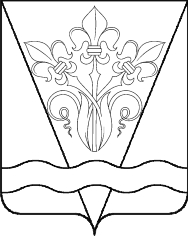 АДМИНИСТРАЦИЯ БОЙКОПОНУРСКОГО СЕЛЬСКОГО ПОСЕЛЕНИЯ КАЛИНИНСКОГО РАЙОНААДМИНИСТРАЦИЯ БОЙКОПОНУРСКОГО СЕЛЬСКОГО ПОСЕЛЕНИЯ КАЛИНИНСКОГО РАЙОНААДМИНИСТРАЦИЯ БОЙКОПОНУРСКОГО СЕЛЬСКОГО ПОСЕЛЕНИЯ КАЛИНИНСКОГО РАЙОНААДМИНИСТРАЦИЯ БОЙКОПОНУРСКОГО СЕЛЬСКОГО ПОСЕЛЕНИЯ КАЛИНИНСКОГО РАЙОНААДМИНИСТРАЦИЯ БОЙКОПОНУРСКОГО СЕЛЬСКОГО ПОСЕЛЕНИЯ КАЛИНИНСКОГО РАЙОНААДМИНИСТРАЦИЯ БОЙКОПОНУРСКОГО СЕЛЬСКОГО ПОСЕЛЕНИЯ КАЛИНИНСКОГО РАЙОНААДМИНИСТРАЦИЯ БОЙКОПОНУРСКОГО СЕЛЬСКОГО ПОСЕЛЕНИЯ КАЛИНИНСКОГО РАЙОНАРАСПОРЯЖЕНИЕРАСПОРЯЖЕНИЕРАСПОРЯЖЕНИЕРАСПОРЯЖЕНИЕРАСПОРЯЖЕНИЕРАСПОРЯЖЕНИЕРАСПОРЯЖЕНИЕот13.03.2024№12-рхутор Бойкопонурахутор Бойкопонурахутор Бойкопонурахутор Бойкопонурахутор Бойкопонурахутор Бойкопонурахутор Бойкопонура